電子メール・ＦＡＸ用　【大仙市総務部総合防災課　行き】【ＦＡＸ】０１８７－６２－９４００（送信票不要）【メール】 a123@city.daisen.lg.jp　本訓練に参加される方は、ＦＡＸまたはメールで事前登録をお願いいたします。　なお、ご登録いただいた個人情報につきましては本訓練以外には使用いたしません。◆登録期限　令和３年１月２２日（金）午後５時まで＊＊＊＊＊　以下の質問には、組織・団体での参加登録の方のみご記入ください　＊＊＊＊＊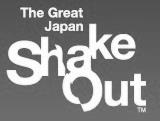 実施日令和３年１月２３日(土)　午前１１：００第７回大仙市シェイクアウト訓練第７回大仙市シェイクアウト訓練参加予定登録票参加予定登録票★参加予定単位について（該当する□に✔をしてください。）★参加予定単位について（該当する□に✔をしてください。）★参加予定単位について（該当する□に✔をしてください。）★参加予定単位について（該当する□に✔をしてください。）★参加予定単位について（該当する□に✔をしてください。）★参加予定単位について（該当する□に✔をしてください。）★参加予定単位について（該当する□に✔をしてください。）□個人□個人□家族□家族□自主防災組織□自主防災組織□自主防災組織□学校・保育所□学校・保育所□官公庁□官公庁□医療・福祉関係□医療・福祉関係□医療・福祉関係□企業□企業□団体・サークル等（老人クラブ・婦人会等）□団体・サークル等（老人クラブ・婦人会等）□団体・サークル等（老人クラブ・婦人会等）□団体・サークル等（老人クラブ・婦人会等）□団体・サークル等（老人クラブ・婦人会等）□その他（　　　　　　　　　　　　　　　　　　　　　　　　　　　　　　　　　　　）□その他（　　　　　　　　　　　　　　　　　　　　　　　　　　　　　　　　　　　）□その他（　　　　　　　　　　　　　　　　　　　　　　　　　　　　　　　　　　　）□その他（　　　　　　　　　　　　　　　　　　　　　　　　　　　　　　　　　　　）□その他（　　　　　　　　　　　　　　　　　　　　　　　　　　　　　　　　　　　）□その他（　　　　　　　　　　　　　　　　　　　　　　　　　　　　　　　　　　　）□その他（　　　　　　　　　　　　　　　　　　　　　　　　　　　　　　　　　　　）★参加予定人数★参加予定人数★参加予定人数★参加予定人数★参加予定人数★参加予定人数★参加予定人数　　　　　　　　　人　　　　　　　　　人　　　　　　　　　人　　　　　　　　　人　　　　　　　　　人　　　　　　　　　人　　　　　　　　　人★居住地・所在地（該当する□に✔をしてください。）★居住地・所在地（該当する□に✔をしてください。）★居住地・所在地（該当する□に✔をしてください。）★居住地・所在地（該当する□に✔をしてください。）★居住地・所在地（該当する□に✔をしてください。）★居住地・所在地（該当する□に✔をしてください。）★居住地・所在地（該当する□に✔をしてください。）□　大　曲□　神　岡□　神　岡□　西仙北□　西仙北□　中　仙□　協　和□　南　外□　仙　北□　仙　北□　太　田□　太　田□　市　外★プラスワン訓練のテーマは、「コロナ禍の避難準備」です。プラスワン訓練の取り組み予定がありましたら、取り組みの内容についてご記入ください。（プラスワン訓練の様子について、取材・大仙市HPへの掲載をお願いする場合がございます。）□非常持ち出し品の準備　　　□避難先の確認□その他（　　　　　　　　　　　　　　　　　　　　　　　　　）　　□予定無し★パソコンのメールアドレスをお持ちで、訓練実施後のアンケート配信等にご協力いただける方は、メールアドレスをご記入願います。（アンケートはword形式のファイルで送信しますので、携帯のアドレスではなく、パソコンのメールアドレスを記入してください。）メールアドレス　　　　　　　　　　　　　　　　　　　　　　　　　　★組織・団体名★組織・団体名★参加予定形態（該当する□に✔をしてください。）★参加予定形態（該当する□に✔をしてください。）□組織・団体全体で参加□組織・団体の一部で参加★ホームページまたはその他資料上に、参加者として組織・団体名を記載してもよろしいでしょうか？（該当する□に✔をしてください。）★ホームページまたはその他資料上に、参加者として組織・団体名を記載してもよろしいでしょうか？（該当する□に✔をしてください。）□はい（掲載を希望します。）□いいえ（掲載を希望しません。）